FACT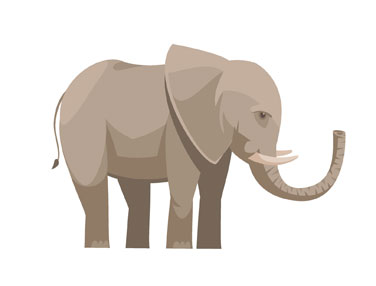 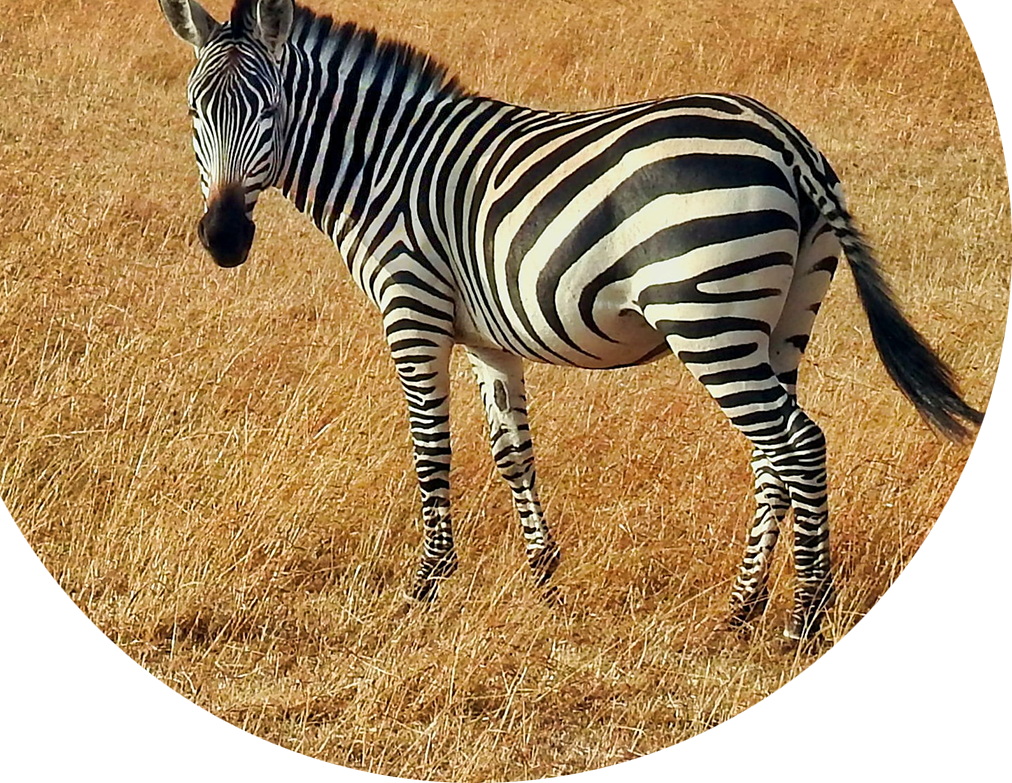 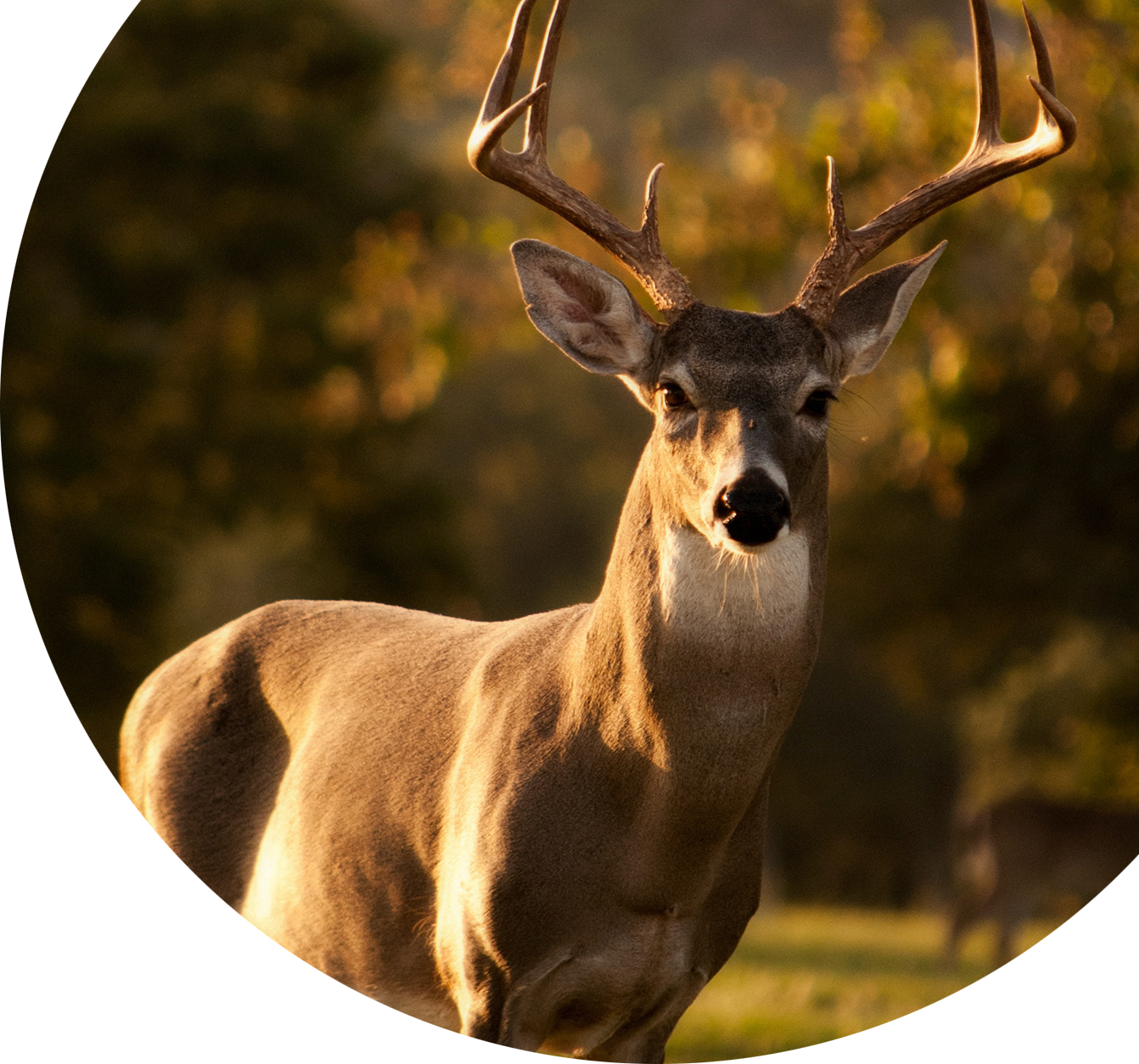 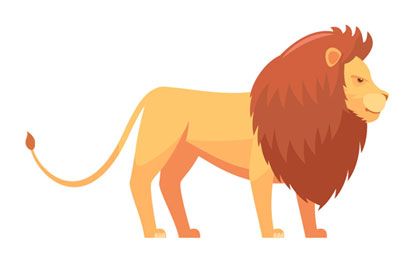 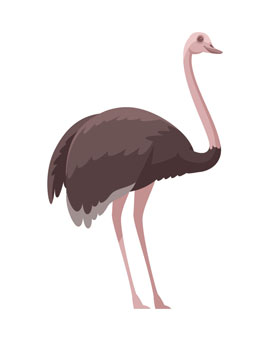 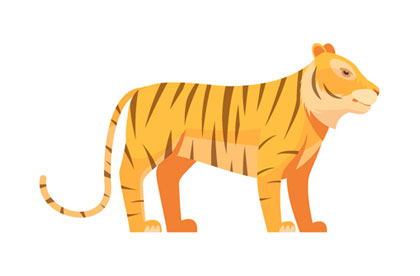 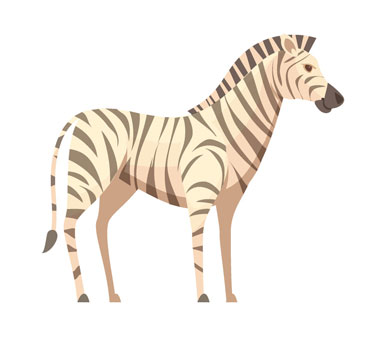 